Geografia, kl VIII, 04.05Przeczytaj, napisz odpowiedzi na pytania i odeślij na adres kasiagalka221@gmail.comTemat: Australia i Oceania , fauna i środowisko przyrodnicze.1.Wymień zwierzęta żyjące tylko w Australii.2.Jakie wyspy występują przy Australii?3.Jakie kataklizmy  nawiedzają Oceanię?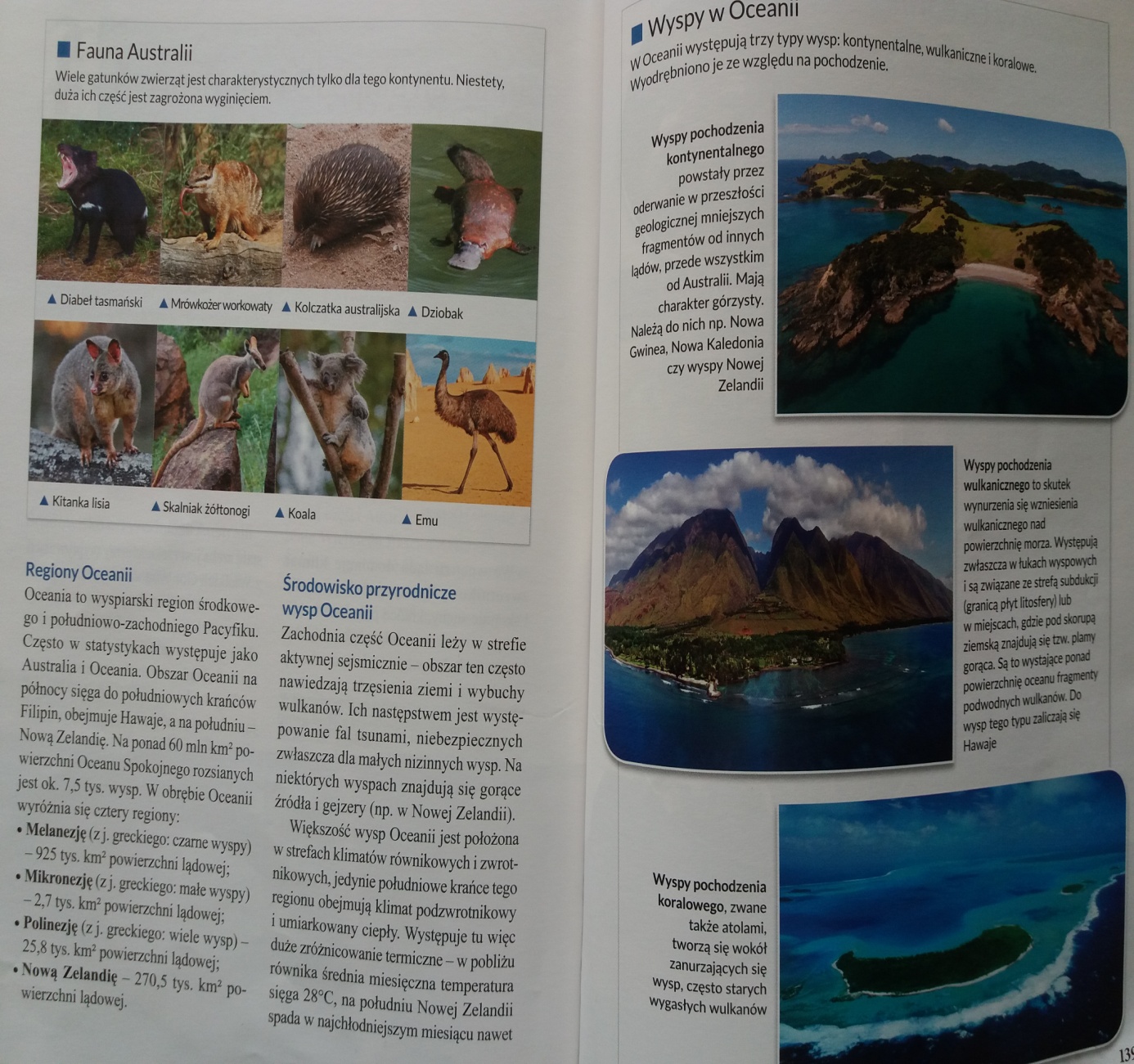 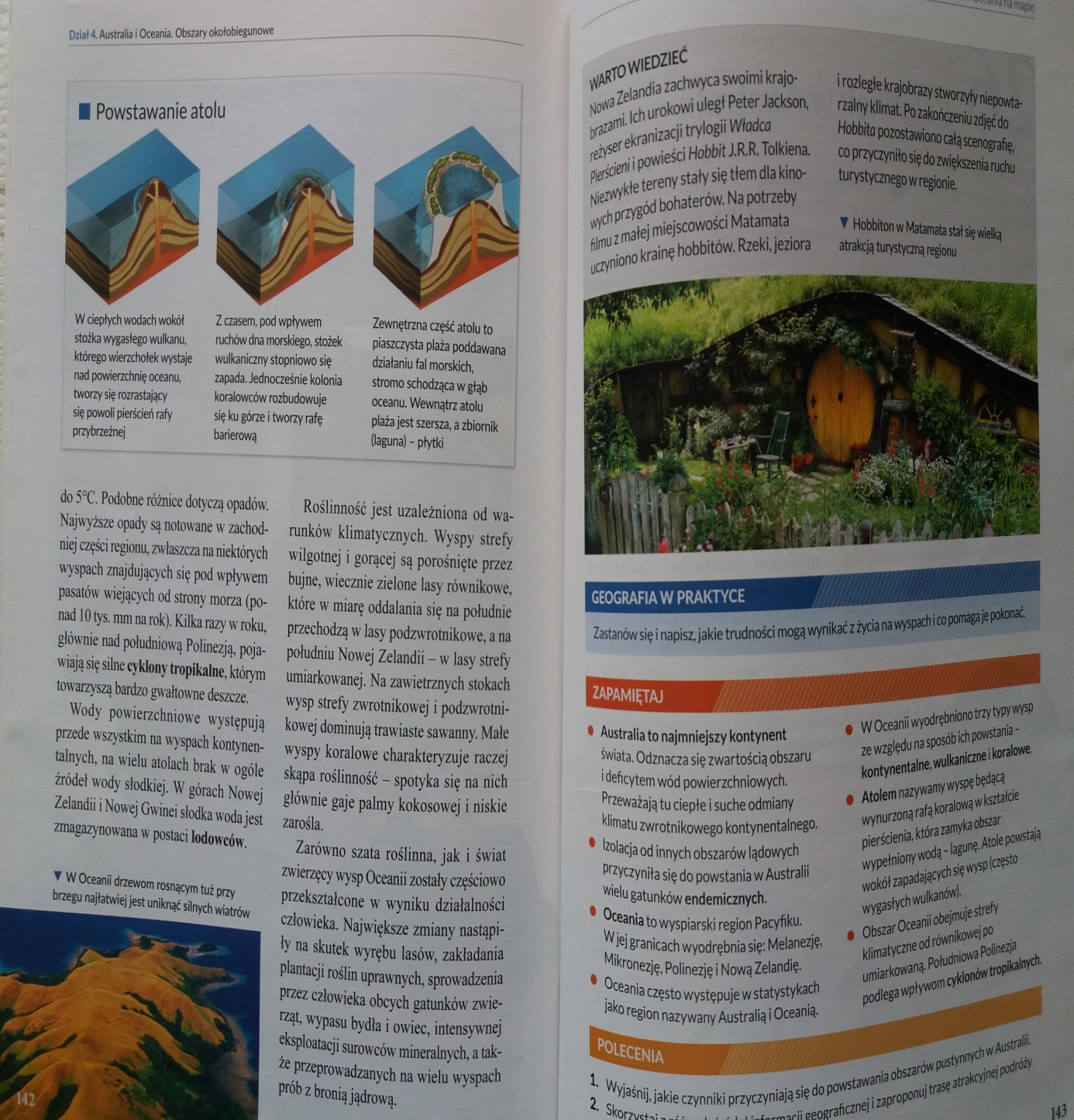 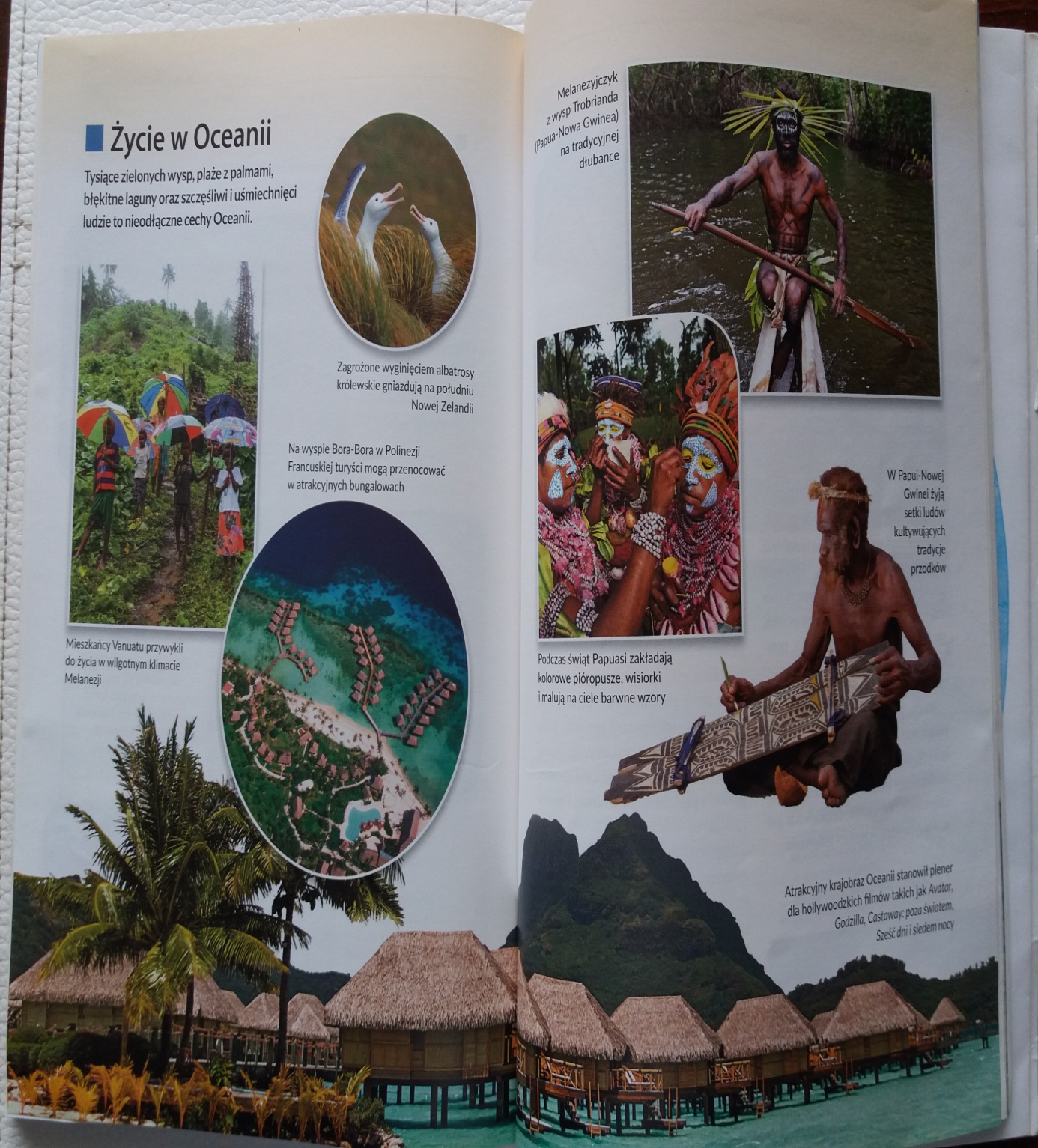 